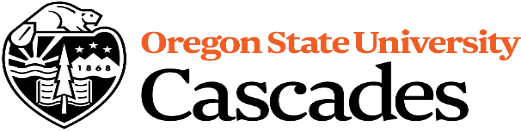 Professional Teacher & Counselor Education UnitTeacher Candidate Dispositions StatementDispositions are the habits of professional action and moral commitments that underlie a teacher candidate’s performance (InTASC Model Core Teaching Standards, 2011; CAEP Accreditation Handbook, 2016). Along with content knowledge and pedagogical skills, dispositions are an essential component of effective teaching that increases student learning. As such, the development of professional teacher dispositions and the demonstration of those dispositions through observable behavior is an integral part of each program in the OSU College of Education Professional Teacher and Counselor Education (PTCE) unit.The PTCE unit has defined a set of 20 disposition statements that directly align with the four core values of the unit’s Conceptual Framework: Ethics and Professionalism, Diversity and Equity, Reflective Practice, and Lifelong Learner. The dispositions also directly reflect the PTCE unit’s Performance Indicators for Candidate Completers which align with InTASC and CAEP standards. The dispositions are stated as observable behaviors that teacher candidates are expected to demonstrate in all educational settings; therefore, candidates will be evaluated using the Dispositions Assessment at these transition points: 1) pre-clinical practice, 2) first student teaching experience, and 3) second student teaching experience/exit from the program. PTCE faculty will review the results of each Dispositions Assessment and determine if a Plan of Assistance is needed to address any concerns.Conceptual Framework Core Value: Ethics and ProfessionalismMaintains appropriate confidentialityDemonstrates compliance with laws/regulationsDemonstrates compliance with school policies and practicesMaintains professional appearanceIs prepared for class or appointmentsIs punctual for class or appointmentsDemonstrates academic integrityAddresses issues of concern professionallyModels safe and ethical use of information and technologyDemonstrates enthusiasm/passion for teaching and learningConceptual Framework Core Value: Diversity and EquityDemonstrates commitment to meeting learners’ diverse needsDemonstrates respect for the beliefs of othersDemonstrates respect for cultural differencesDevelops positive relationships with learners, colleagues, and familiesConceptual Framework Core Values: Reflective Practitioner/Lifelong LearnerResponds positively to feedbackSeeks help when neededDemonstrates reflective practiceDemonstrates commitment to ongoing professional learningCollaborates with othersEngages in school-wide initiatives